Smaointí Oibre do Rang 1:  25/5/2020 – 29/5/2020Gaeilge: Sa Bhaile (At Home)Féach ar Cúla 4 ar Scoil (Luan – Aoine @ 10 a chlog ar TG4) nó am ar bith ag an nasc seo:https://www.tg4.ie/en/player/categories/childrens-tv-shows/?series=C%C3%BAla4%20Ar%20Scoil&genre=Cula4Bí ag caint le do theaghlach faoi na seomraí sa teach & dean cur síos ar na rudaí atá iontu. (Discuss the rooms in your house and describe the items within them.) Téigh timpeall an tí ag imirt “Feicim le mo Shúilín”. (Go around the  house playing “I Spy” as Gaeilge.)Focail ag na nascanna thíos chun cabhrú libh:https://gaeilgelecheile.weebly.com/mo-theach.htmlhttps://www.scoilnet.ie/uploads/resources/11797/11428.pdCluiche Deas arlíne anseo: http://www.nicurriculum.org.uk/microsite/pl/irish/houses_and_homes/game/index.aspScéalta idirghníomhacha anseo: http://www.nicurriculum.org.uk/microsite/pl/irish/houses_and_homes/stories/Tarraing Léarscáil Simplí de na seomraí i do theach. (Draw a simple map of rooms in your house.)Léigh na leabhair seo ar líne (Read these books online - use links below): Rudaí a Chonaic Méhttps://www.forasnagaeilge.ie/wp-content/uploads/2020/04/8e3137144e5ba382c332b1c102216efa.pdfSciob agus an Chuileoghttps://www.forasnagaeilge.ie/wp-content/uploads/2020/04/6bb2a20b17068493de81f5a6303fcbff.pdfPléigh na scéalta.Cén seomraí atá le feiceáil sna pictiúir? Céard eile atá le feiceáil sa teach??Matamaitic: Airgead ar lean (Money continued)Imir cluichí airgid arís.Cluiche 1: Malartú Banc (Baincéir & Custaiméir)–Faigh réimse de na boinn seo: 1c, 2c, 5c, 10c, 20c, 50c.Cuir roinnt airgead sa bhanc agus tabhair roinnt airgead don custaiméir. Tugann an custaiméir bonn/boinn don baincéir agus ba chóir don baincéir an méid céanna airgid a thabhairt ar ais i bhfoirm eile. Mar shampla – Custaiméir 20c – Malartaíonn an baincéir é seo go 2 x boinn 10c. Athdhéan é seo le boinn eile.Game 1: Bank Exchange (Banker & Customer) – Get a range of these coins: 1c, 2c, 5c, 10c, 20c, 50c.   Put some money in the bank and give some money to the customer. The customer gives a coin/a few coins to the banker and the banker should give the same amount of money back in a different combination of coins. Eg. Customer gives 20c – Banker exchanges it for 2 x 10c coins. Repeat with different coins.Cluiche 2: Siopa (Siopadóir & Custaiméir)–Faigh réimse de na boinn seo: 1c, 2c, 5c, 10c, 20c, 50c.   Faigh earraí eágsúla don tsiopa agus cur praghasanna orthu (idir 1c -20c). Nuair atá tú ag iarraidh rud a cheannach, an féidir leat smaoineamh ar roinnt bhealaí éagsúla chun an t-iomlán a dhéanamh? An féidir leat sóinseál a ríomh agus a thabhairt? Nuair atá taithí agat ar seo, cuir praghasanna (idir 20c -50c) ar na hearraí.Game 2: Shop – (Shopkeeper & Customer) – Get a range of these coins: 1c, 2c, 5c, 10c, 20c, 50c.        Find items to sell in your shop and price them (prices ranging from 1c – 20c). When you want to buy an item, can you think of a variety of ways to make the total? Can you calculate and give any necessary change? When you have had plenty of practise at this, put prices (from 20c -50c) on the shop items.Sóinseáil/ChangeThere are different ways to calculate change. Your child can use any strategy/strategies, as long as it makes sense to him/her. Some examples of strategies are, counting forward from the lesser amount, counting back from the greater amount, counting in tens, using a number-line or hundred square, writing out a sum or a subtraction no. sentence.In the 2 videos below, I show you how to use a hundred square to count forward/backwards to calculate change.https://drive.google.com/file/d/17xZP3EeZkfTGuKCG6Kh0VTMk-NbBRyBH/view?usp=sharinghttps://drive.google.com/file/d/1xgj_Z0mGQe1bfOLvillK_qnaWj6dFNQX/view?usp=sharingCéad Cearnóg/Hudred Square ar fáil anseo: https://www.twinkl.co.uk/resource/T-N-016-100-SquareGníomhaí deasa arlíne ag na nascanna thíos (Some nice interactive money activities at the links below:) http://data.cjfallon.ie/resources/19619/activity-150/index.htmlhttp://data.cjfallon.ie/resources/19619/activity-151/index.htmlhttp://data.cjfallon.ie/resources/19619/activity-152/index.htmlhttp://data.cjfallon.ie/resources/19619/activity-153/index.htmlhttp://data.cjfallon.ie/resources/19619/activity-154/index.htmlDéan Gafa le Mata L.150, 151, 152, 153, 154. (L.154 Ná dean uimhir 4. Don’t do No.4 Tá botún ann) (The online English version of this book “Busy at Maths 1” is available to view at: https://www.cjfallon.ie/)Obair Breise/Extra WorkTéigh Siar ar na Táblaí Suimiú: 1+, 2+, 3+, 4+, 5+, 6+,Work it Out /Seaimpín na dTáblaí – Lean ar aghaidh sna leabhair seo más mian leat.Continue working in these books if you wish. Some fun online maths activities at: https://www.mathsisfun.com/Tíreolaíocht (Geography)  Contaetha na hÉireann (Counties of Ireland)Féach ar léarscáil na hÉireann agus pléigh na contaetha atá le feiceáil. (Look at the map of Ireland and discuss the counties.)https://gaeilgelecheile.weebly.com/contaetha-na-heacuteireann.htmlFreagair na ceisteanna seo: Cén contae ina bhfuil tú i do chónaí? (In which county do you live?)Céard iad na contaetha ar thug tú cuairt orthu ariamh? (Which counties have you ever visited?)Céard iad na contaetha atá timpeall ar Chontae Mhaigh Eo? (Which counties border Co. Mayo?)Cén contae is lú/mó? (Which county is the smallest/biggest?)Pioc roinnt contaetha. An bhfuil aithne agat ar dhaoine atá ina gcónaí iontu? (Pick a few counties. Do you know people living in those counties?)Ainmnigh na Cúigí. An féidir leat an áit ceart ar an léarscáil a aimsiú do ghach Cúige?? (Name the Provinces. Can you point to the correct area on the map for each Province?)Contaetha: Gníomhaí Breise (Extra Activities) Cluichí: http://games.edware.ie/EdWare_Ireland_Puzzle.phphttps://www.toporopa.eu/en/uk_ireland_counties.htmlCúigí: https://www.twinkl.ie/resource/roi2-g-026-irish-provinces-of-ireland-activity-sheetCuir Éire le Chéile! https://www.twinkl.ie/resource/roi2-g-106-cuir-eire-le-cheile-na-contaetha-activity-sheets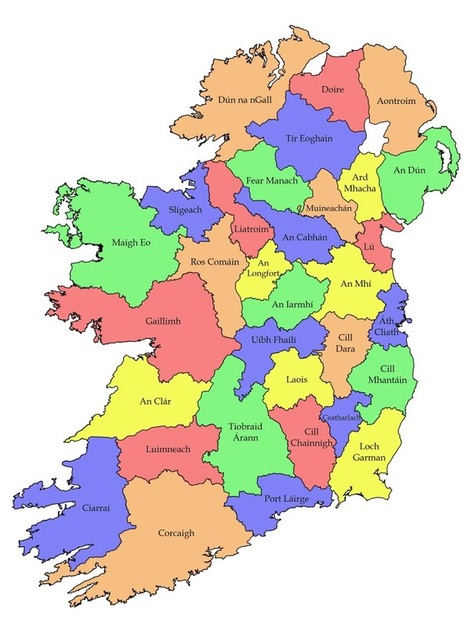 Ceol & Ealaín: Creative Communities (Comórtais ó Chluichí an Phobail)Tá 8 gcomórtas á reáchtáil ag Cluichí an Phobail a dhíríonn isteach ar “Phobail Cruthaitheach.” Spriocdháta: 29ú Bealtaine. Na Cómórtais: Ealaín, Ag Déanamh Samhaltán, Aithriseoireacht, Scríbhneoireacht Chruthaitheach (Gaeilge & Béarla), Canadh agus Ceol. Fiú muna bhfuil tú ag iarraidh cuir isteach ar an gcomórtas, b’fhéidir gurbh fhéidir leat smaoineamh a phiocadh agus a bheith cruthaitheach sa bhaile! Féach ar an nasc thíos.“Community Games have 8 competitions now running until 29th May 2020 focusing on "Creative Communities". The Competitions include Art, Model Making, Creative Writing (Gaeilge & Béarla), Recitation, Singing and Music. Even if you don’t want to enter, perhaps you could select an idea and have some fun being creative at home! Look at the link below.https://www.communitygames.ie/creative-communities.htmlFeadóg Stáin (Tin Whistle): Lean ar aghaidh ag cleachtadh na nótaí.Aclaíocht Laethúil (Daily Outdoor Exercise): Cleachtaigh ag preabadh liathróide an tseachtain seo. Practise bouncing a ball this week.Smaointe maithe sna físeáin thíos chun cabhrú libh. Some tips & ideas in the videos below.Sláinte & Folláine: “Breathe”'Breathe - Self-Regulation and Relaxation Techniques for Children' features a range of calming breathing techniques, written activities and guided visualisations that children can use to bring about a sense of peace and comfort in any situation. The resource is suitable for children of all ages and class levels. Tá roinnt acu ar fáil trí Ghaeilge. Cliceáil thíos. https://www.pdst.ie/primary/healthwellbeing/relaxationandself-regulationtoolsEnglish Use a Writing Checklist for any writing you do. (Some checklists below.)Two Little Frogs – Unit 23 Read page 92 everyday & complete activities in rest of unit.Creative Writing Competition – Create a short story using the opening line: "We're so glad to explore again," we said to the friendly Bus Éireann driver as we boarded the bus...."See “Story Planning Template” at bottom of this doc to help you plan your story before you start writing. See link below if you’d like to enter your story into the competition. Ádh mór leat!!!https://www.communitygames.ie/may-creative-writing.htmlContinue with the 20 Book Reading Challenge: I would love to know how you are all getting on with this challenge!! You can email me a list of books you’ve read or send your Challenge Sheet to: clair@scoilnagceithremaol.com (online links to help you): https://rivet.area120.com/read/#/libraryScreenhttps://www.storyberries.com/, https://www.worldbook.com/ebooks.aspxhttps://stories.audible.com/start-listen, http://www.storylineonline.net/http://www.storylineonline.net/(Obair Breise/Extra Work) Free Writing – Write about anything you like in any genre/format you like.Writing ChecklistsCheck over your own work and tick each box if you have:Used Capital Letters where necessary.Put full stops at the end of sentences.Put finger spaces between words.Read over your writing to check it makes sense.Story Planning Template: Draw pictures or write keywords in each box to help you plan your story.Beginning (Set the scene and introduce your characters.)Middle (Usually a story has a problem. Use this section to build up to the problem.)End (Describe how the problem got resolved!)Leagan Gaeilge ThíosEnglish Versions BelowEolas/Info faoi phreabadh:https://www.scoilnet.ie/fileadmin/user_upload/StrikingHomeBookBeyond.pdfhttps://www.scoilnet.ie/fileadmin/user_upload/StrikingwithHandBook.pdfFíseán (Video) 1https://vimeo.com/419923496https://vimeo.com/419915293Físeán (Video) 2https://vimeo.com/419919989https://vimeo.com/419917319Físeán (Video) 3https://vimeo.com/419924259https://vimeo.com/419930085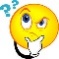 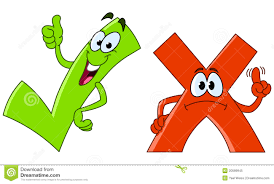 Aa, Bb, Cc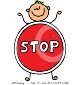 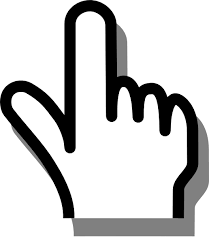 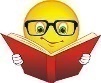 Aa, Bb, Cc